Мурзина Светлана АлександровнаГБОУ СОШ «ОЦ «Южный город»п. Придорожный СП «детский сад «Забава»hozaika-s@yandex.ruИспользование цифрового пространства в коррекционно-развивающей работе с детьми дошкольного возраста с ОВЗВолжский район, 2022гЦифровое пространство в настоящее время-это неотъемлемая составляющая жизни современного человека. Источник формирования представлений ребёнка об окружающем мире  становятся не только родители, социальное окружение и образовательные организации, но и медиаресурсы. Для  современных детей познавательная, исследовательская, игровая деятельность с помощью компьютерных средств является повседневным, привлекательным занятием, доступным способом получения новых знаний и впечатлений.Информационно – коммуникативные технологии (ИКТ) - это комплекс учебно-методических материалов, технических и инструментальных средств вычислительной техники в учебном процессе, формах и методах их применения для совершенствования деятельности специалистов учреждений образования и детей.«Цифровизация» необходима, для того, чтобы сделать процесс образования гибким, приспособленным к реалиям современного дня. Реализация принципа модальности (совместной координированной работы моторного, слухового и зрительного анализаторов при выполнении заданий).Реализация принципа комплексности (использование разнообразных методов и приемов коррекционной педагогики и современных средств обучения).Увеличение плотности занятия (интеграция рациональности, динамичности и информативности).Повышение учебной мотивации воспитанников (моделирование интерактивной коррекционно-развивающей учебной среды).Раскрытие резервных возможностей ребенка с особыми образовательными потребностями (соответствие способу восприятия информации, которым отличается современное поколение детей).За счет соблюдения данных принципов в обучении, по средствам ИКТ. Современные информационно-коммуникационные технологии предоставляют для обучения принципиально новые возможности, широк их коррекционно-развивающий потенциал.К отрицательным  сторонам «цифровизации»  относятся:1.   Ослабление мыслительных способностей, снижение умственной активности.2.   Проблемы с социализацией. Имеет негативное  влияние на дальнейшее развитие личности.3.   Ухудшение зрения и мелкой моторики.4.    Заметно страдает детское творчество, нет потребности в проявлении себя.Основные задачи обучения дошкольников: -всестороннее развитие интеллектуально-волевых качеств.-формирование психических функций и личностных качеств, этот результат дает насыщение программы продуктивными видами деятелности (сравнение, классификация, конструирование, прогнозирование).–психолого-педагогическая поддержка ребенка, стимулирующая интеллектуальное и личностное развитие.–повышение компетентности родителей, побуждение их к активной и сознательной деятельности по закреплению в условиях семьи новых навыков у детей.Решение задач происходит по средствам: -аппаратных (компьютер , принтер, сканер, копир, проектор, интерактивная доска, фото- и видеотехника,  звукозаписывающие устройства, мультимедиа и т.п.) и-программных (виртуальные конструкторы, тренажеры, комплексные обучающие пакеты , поисковые системы , интернет)Работа с детьми включает:– индивидуальные специализированные занятия с использованием компьютерных технологий;– НОД, индивидуальная образовательная деятельность с использованием мультимедиа презентаций;Работа с родителями:– интерактивные формы взаимодействия с использованием компьютерных программ и сети Интернет;– видеотека на переносных накопителях информации;–консультативно-методическое сопровождение (буклеты, памятки, информация для уголка родителей, родительский лекторий);Работа с педагогами:– мастер-классы, педагогические советы с помощью использования мультимедийных презентаций;– презентация опыта работы с электронным сопровождением Использование ИКТ в работе с детьми с ОВЗ:Коррекционно-оздоровительное  направление - игры на развитие общей, мелкой моторики рук;Ознакомление с окружающим миром;Формирование математических представлений;Работа над развитием и коррекцией познавательных процессов (восприятие, память, внимание, мышление, воображение);Формирование зрительно-пространственных отношений;Сенсорное развитие (цвет, форма, величина);Развитие связной речи – пересказ (составление) текста с опорой на серию сюжетных картинок;Обучение грамоте – формирование навыков фонематического анализа;Работа над звукопроизношением – артикуляционная гимнастика, автоматизация звуков, дифференциация звуков и букв;Формирование лексико-грамматических категорий – словообразование, словоизменение.Специализированные компьютерные программы, комплексы, тренажеры:   Экспериментальный детский институт творчества (ЭДИТ)  «Бакалибрики». Она формирует сбалансированную, достаточно полную картину мира и направлена на развитие качественного творческого интеллекта в течение сенситивного периода развития ребенка (Рисунок 1).Использую в работе материалы данного комплекса частично или в случае запроса родителей, полностью всю программу, обучаю работе с материалом курса.Курс «Бакалибрики» содержит в себе как задания на обогащение картины мира, так и различные  упражнения направленные на развитие ВПФ и требующие включенности детей, тем самым давая возможность совершенствовать коммуникативные навыки.Материал предоставляю на USB носителе по мере прохождения программы курса.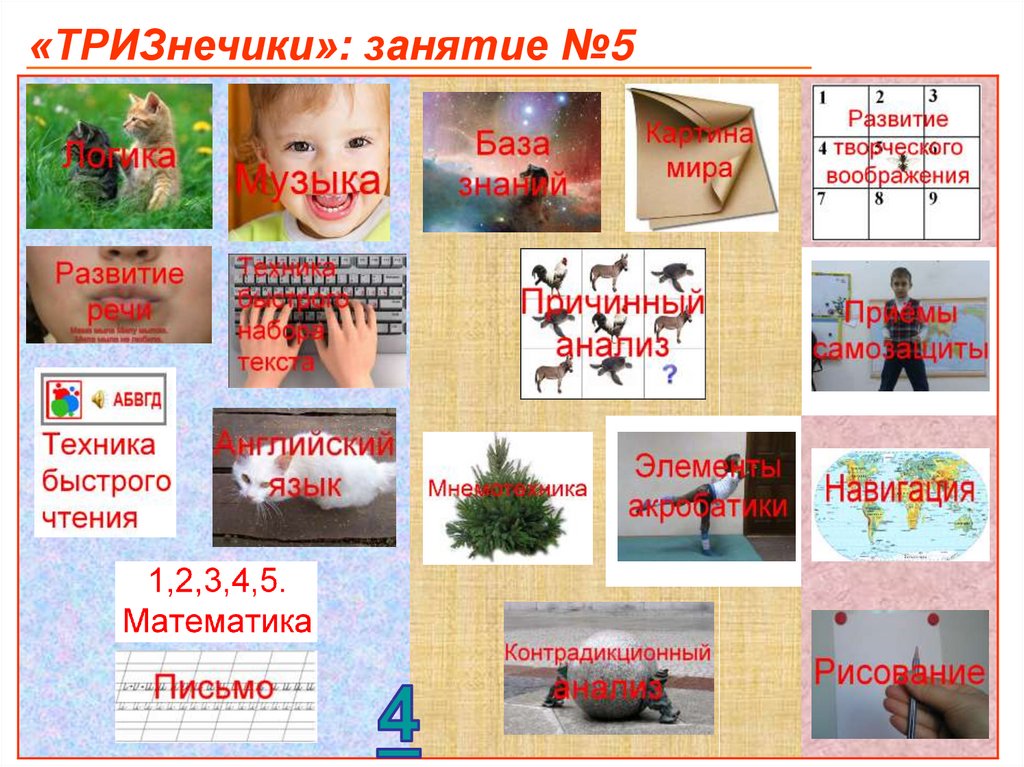 Рисунок 1Комплекс подвижных игр Екатерины Железновой, способствует улучшению двигательной и речевой активности.В рамках индивидуальных и фронтальных занятий  регулярно использую авторскую картотеку песен и сопутствующих движений.Рекомендую на консультациях с родителями данный комплекс, для закрепления материала и разнообразия, использую записи из сети интернет, а так же делюсь личной картотекой на  USB носителе.За годы работы скопилась база авторских мультимедийных презентаций. Мною была систематизирована на разделы:-лексические темы, содержание которых направлено на развитие  речи у детей с ОНР-автоматизация звуков-обучение и отработка навыка чтенияИнтерактивные дидактические материалы, образовательные ресурсы:https://mersibo.ru – Развивающие игры для детей от 2 до 8 лет;сайт содержит игровые материалы как для родителей, так и для педагогов.http://logoportal.ru/ - Логопедический портал. Всероссийский образовательный сайт;http://www.logoped.ru/ - Электронный портал для логопедов, дефектологов;http://window.edu.ru - Единое окно доступа к образовательным ресурсам;Методическая сила мультимедиа состоит в том, что ребёнка легче заинтересовать и обучать, когда он воспринимает согласованный поток звуковых и зрительных образов.Использование их уместно на любом этапе непосредственно-образовательной деятельности. 